PHÒNG GDĐT HUYỆN THANH TRÌ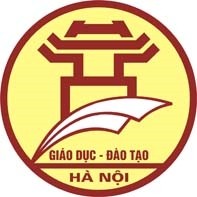 THCS VẠN PHÚCCỘNG HÒA XÃ HỘI CHỦ NGHĨA VIỆT NAMĐộc lập - Tự do - Hạnh phúc===oOo===Thanh Trì, ngày 3 tháng 4 năm 2023LỊCH CÔNG TÁC TUẦNTừ ngày 03/04/2023 đến ngày 08/04/2023HIỆU TRƯỞNGĐặng Thị ThảoBuổiGiờHọ và tênNội dung công việcĐịa điểmLãnh đạo / Người phối hợpThứ Hai 03/04Thứ Hai 03/04Thứ Hai 03/04Thứ Hai 03/04Thứ Hai 03/04Thứ Hai 03/04    S:07:15Đặng Thị Thảo - Hiệu trưởngSinh hoạt dưới cờ. Tiết 2,3,4 học bắt đầu từ 7h30.    S:10:15Đặng Thị Thảo - Hiệu trưởngHọp HĐSPC:14:00Đặng Thị Thảo - Hiệu trưởngLàm việc tại trường    S:07:15Phạm Thị Đức Hạnh – Phó Hiệu trưởngSinh hoạt dưới cờ. Tiết 2,3,4 học bắt đầu từ 7h30.    S:10:15Phạm Thị Đức Hạnh – Phó Hiệu trưởngHọp HĐSPC:14:00Phạm Thị Đức Hạnh – Phó Hiệu trưởngLàm việc tại trường	Thứ Ba 04/04Thứ Ba 04/04Thứ Ba 04/04Thứ Ba 04/04Thứ Ba 04/04Thứ Ba 04/04S:07:30Đặng Thị Thảo - Hiệu trưởngLàm việc tại trườngC:14:00Đặng Thị Thảo - Hiệu trưởngLàm việc tại trườngS:07:30Phạm Thị Đức Hạnh – Phó Hiệu trưởngLàm việc tại trườngC:14:00Phạm Thị Đức Hạnh – Phó Hiệu trưởngTrực và làm việc tại trườngThứ Tư 05/04Thứ Tư 05/04Thứ Tư 05/04Thứ Tư 05/04Thứ Tư 05/04Thứ Tư 05/04S:07:30Đặng Thị Thảo - Hiệu trưởngLàm việc tại trườngC:14:00Đặng Thị Thảo - Hiệu trưởngLàm việc tại trườngS:08:00Phạm Thị Đức Hạnh – Phó Hiệu trưởngLàm việc tại trườngC:14:00Phạm Thị Đức Hạnh – Phó Hiệu trưởngLàm việc tại trườngThứ Năm 06/04Thứ Năm 06/04Thứ Năm 06/04Thứ Năm 06/04Thứ Năm 06/04Thứ Năm 06/04    S:08:00Đặng Thị Thảo - Hiệu trưởngLàm việc tại trườngC:14:00Đặng Thị Thảo - Hiệu trưởngLàm việc tại trườngBuổiGiờHọ và tênNội dung công việcĐịa điểmLãnh đạo / Người phối hợp    S:08:00Phạm Thị Đức Hạnh- Phó Hiệu trưởngLàm việc tại trườngC:14:00Phạm Thị Đức Hạnh- Phó Hiệu trưởngLàm việc tại trườngThứ Sáu 07/04Thứ Sáu 07/04Thứ Sáu 07/04Thứ Sáu 07/04Thứ Sáu 07/04Thứ Sáu 07/04S:07:30Đặng Thị Thảo - Hiệu trưởngLàm việc tại trườngC:14:00Đặng Thị Thảo - Hiệu trưởngTrực và làm việc tại trường S:07:30Phạm Thị Đức Hạnh – Phó Hiệu trưởngLàm việc tại trườngC:14:00Phạm Thị Đức Hạnh – Phó Hiệu trưởngTrực và làm việc tại trường Thứ Bảy 08/04Thứ Bảy 08/04Thứ Bảy 08/04Thứ Bảy 08/04Thứ Bảy 08/04Thứ Bảy 08/04S:07:30Đặng Thị Thảo - Hiệu trưởng  Làm việc tại trườngC:14:00Đặng Thị Thảo - Hiệu trưởngLàm việc tại trườngS:07:30Phạm Thị Đức Hạnh – Phó Hiệu trưởngLàm việc tại trườngC:14:00Phạm Thị Đức Hạnh – Phó Hiệu trưởngLàm việc tại trường